 國立嘉義大學生物機電學系112學年度碩士班在職專班推薦甄選入學考試活動花絮 國立嘉義大學生物機電學系112學年度碩士班在職專班推薦甄選入學考試活動花絮 國立嘉義大學生物機電學系112學年度碩士班在職專班推薦甄選入學考試活動花絮活動時地 111年04月15日  工程館 311會議室 111年04月15日  工程館 311會議室參 與 者 生物機電工程學系 碩士面試者 生物機電工程學系 碩士面試者項    目 112學年度 碩士面試 112學年度 碩士面試活動剪影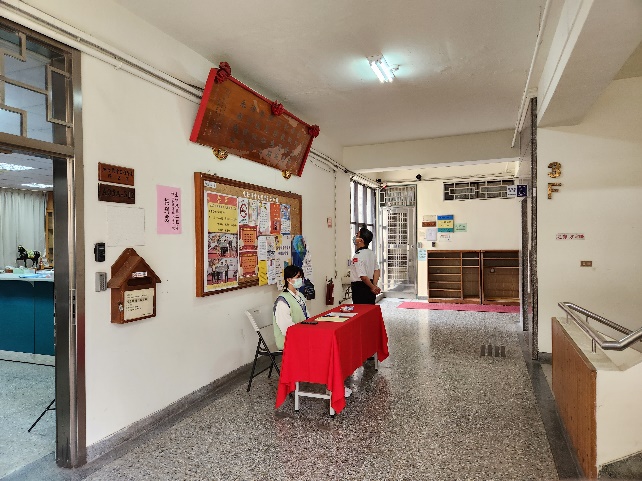 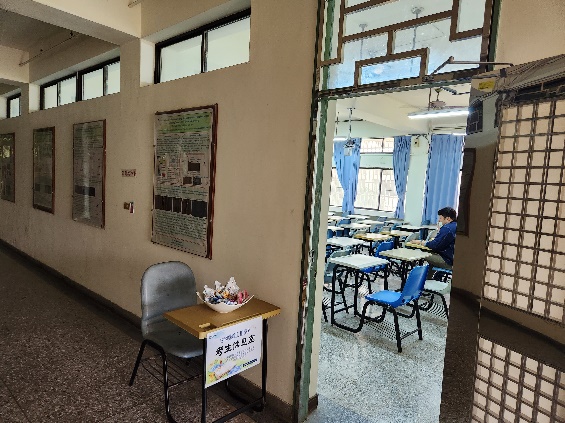 活動剪影        面試者報到畫面面試者等待面試畫面活動剪影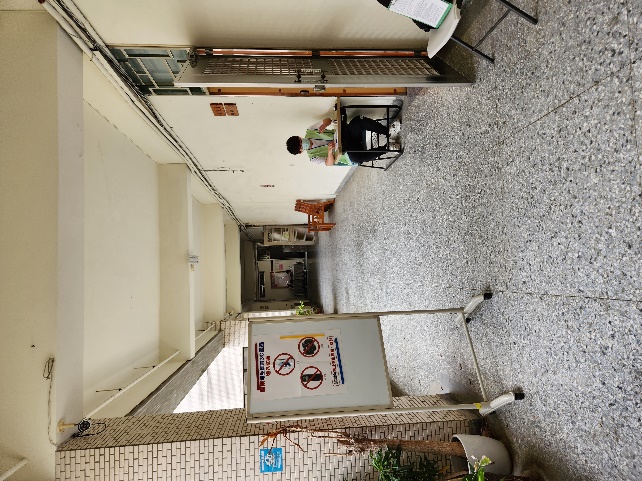 活動剪影面試者考場畫面面試者考場畫面